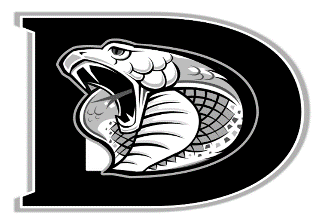 Lub Ib Hlis 17, 2022Nyob zoo Niam Txiv/Tus Saib Xyuas:Kev txheeb xyuas cov tub ntxhais kawm uas xav tau kev pab kawm lus Askiv yog qhov tseem ceeb kom lawv thiaj li tau txais kev txhawb nqa uas lawv xav tau kom ua tau zoo hauv kev kawm lus Askiv / kev paub ntawv, lej, science, thiab lwm yam kev kawm hauv tsev kawm. Qhov Summative English Language Proficiency Assessments for California, los yog "Summative ELPAC," yog qhov kev xeem uas siv los ntsuas seb cov tub ntxhais kawm to taub lus Askiv zoo npaum li cas thaum nws tsis yog hom lus uas lawv hais hauv tsev. Cov ntaub ntawv los ntawm ELPAC qhia koj tus menyuam tus kws qhia txog thaj chaw uas koj tus menyuam xav tau kev txhawb nqa ntxiv.Lub caij nplooj ntoo hlav no, thaum Lub Ob Hlis 1 txog Lub Tsib Hlis 31, 2022, koj tus menyuam yuav tau txais Summative ELPAC.Cov menyuam kawm ntawv hauv qib kindergarten txog qib kaum ob uas raug cais raws li cov neeg kawm lus Askiv yuav xeem tau qhov Summative ELPAC txhua xyoo kom txog thaum lawv raug muab cais ua lus Askiv. Cov tub ntxhais kawm raug sim lawv cov txuj ci hauv kev mloog, hais lus, nyeem ntawv, thiab sau ntawv. Koj tus menyuam lub suab raug kaw ua ib feem ntawm Kev Xeem Hais Lus. Ib feem me me ntawm cov tub ntxhais kawm cov lus teb yuav raug siv los txheeb xyuas qhov tseeb ntawm qhov qhab nia thiab yuav tsis raug siv los txheeb xyuas. Tag nrho cov lus teb uas tau sau tseg yuav raug rhuav tshem tom qab cov qhab nia raug lees paub.Koj yog ib feem tseem ceeb ntawm koj tus menyuam txoj kev kawm. Txhawm rau pab koj tus menyuam npaj txhij rau qhov kev xeem, koj tuaj yeem:Nyeem rau koj tus menyuam, lossis kom lawv nyeem rau koj tsis tu ncua.Siv cov duab thiab nug koj tus menyuam kom qhia koj seb lawv pom dab tsi, lossis muaj dab tsi tshwm sim hauv txhua daim duab.Muab sijhawm rau koj tus menyuam siv lus sab nraud ntawm tsev kawm ntawv.Tham nrog koj tus menyuam tus kws qhia txog koj tus menyuam txoj kev mloog, hais lus, nyeem ntawv thiab sau ntawv kom pab txhawb lawv txoj kev vam meej.Yog xav paub ntxiv txog ELPAC, mus rau California Lub Tsev Haujlwm Saib Xyuas Kev Kawm Niam Txiv Phau Ntawv Qhia Txog Kev Nkag Siab Hauv Web ntawm https://www.cde.ca.gov/ta/tg/ca/parentguidetounderstand.asp .Koj tseem tuaj yeem saib cov lus nug piv txwv ntawm cov kev sim ua, uas tuaj yeem pom ntawm ELPAC Lub Vev Xaib ntawm https://www.elpac.org/resources/practicetests/ .Yog tias koj muaj lus nug txog koj tus menyuam tau txais ELPAC lossis xav paub hnub tshwj xeeb uas Summative ELPAC yuav raug tswj xyuas, thov hu rau koj tus menyuam lub tsev kawm ntawv tus thawj xibfwb. Ua tsaug,Mrs. Costa, Testing Coordinator